GUIA DE CIENCIAS NATURALES – 2DO BÁSICO BResponde las siguientes preguntas.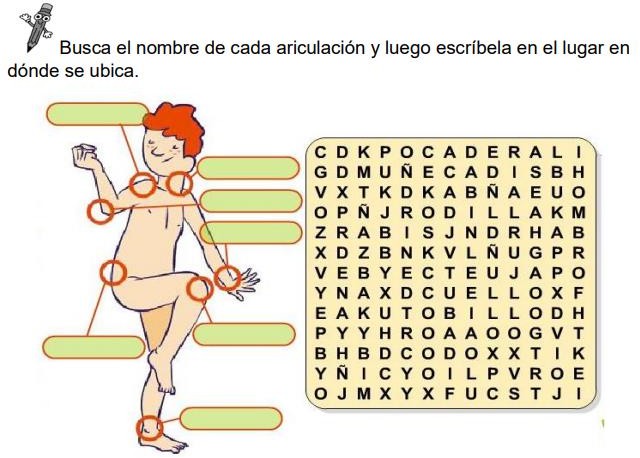 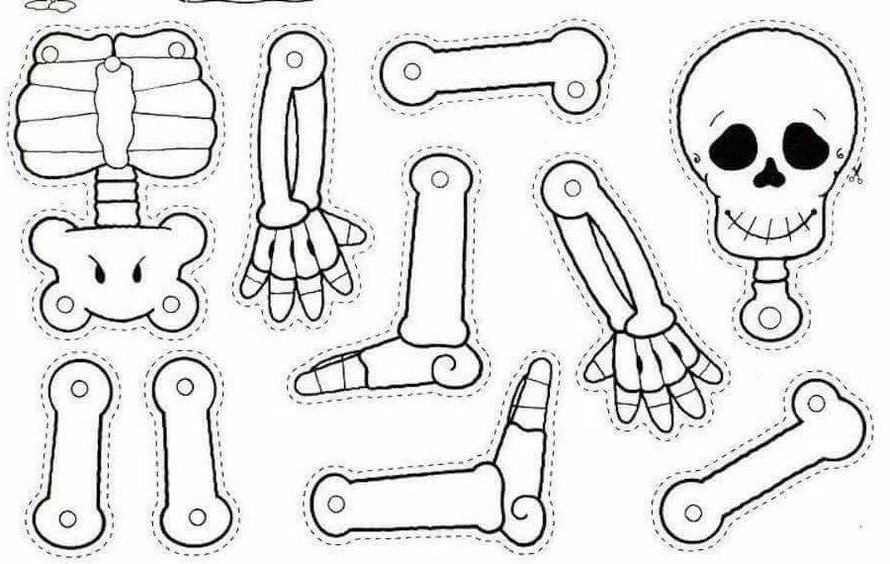 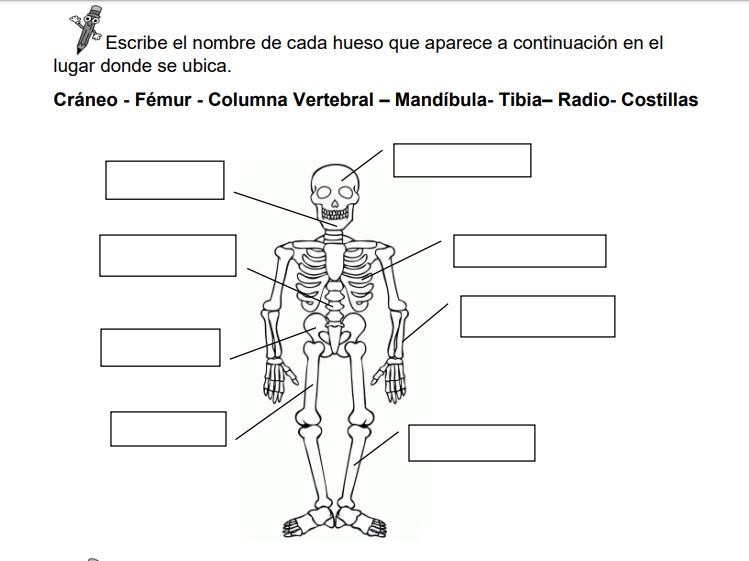 Objetivo de aprendizaje: Describir la organización y la función general de los huesos y músculos en el movimiento del cuerpo humano.Indicadores de logro: Señalan que el cuerpo humano tiene huesos que se unen a nivel de las articulaciones permitiendo el movimiento y soporte del organismo.Demuestran, por medio de modelos, cómo los huesos y músculos permiten el movimiento del cuerpo.Instrucciones:Lee atentamente las instrucciones de cada actividad y resuelve.Consulta con el docente, en caso de que tengas dudas.Nombre:Curso:Fecha:1 ¿De qué está formado el esqueleto humano? 	_	_ 	 	_	_ 	 	_	_ 	2 ¿Qué función cumple nuestro esqueleto? 	_	_ 	 	_	_ 	 	_	_ 	